附件2             职业教育活动周海报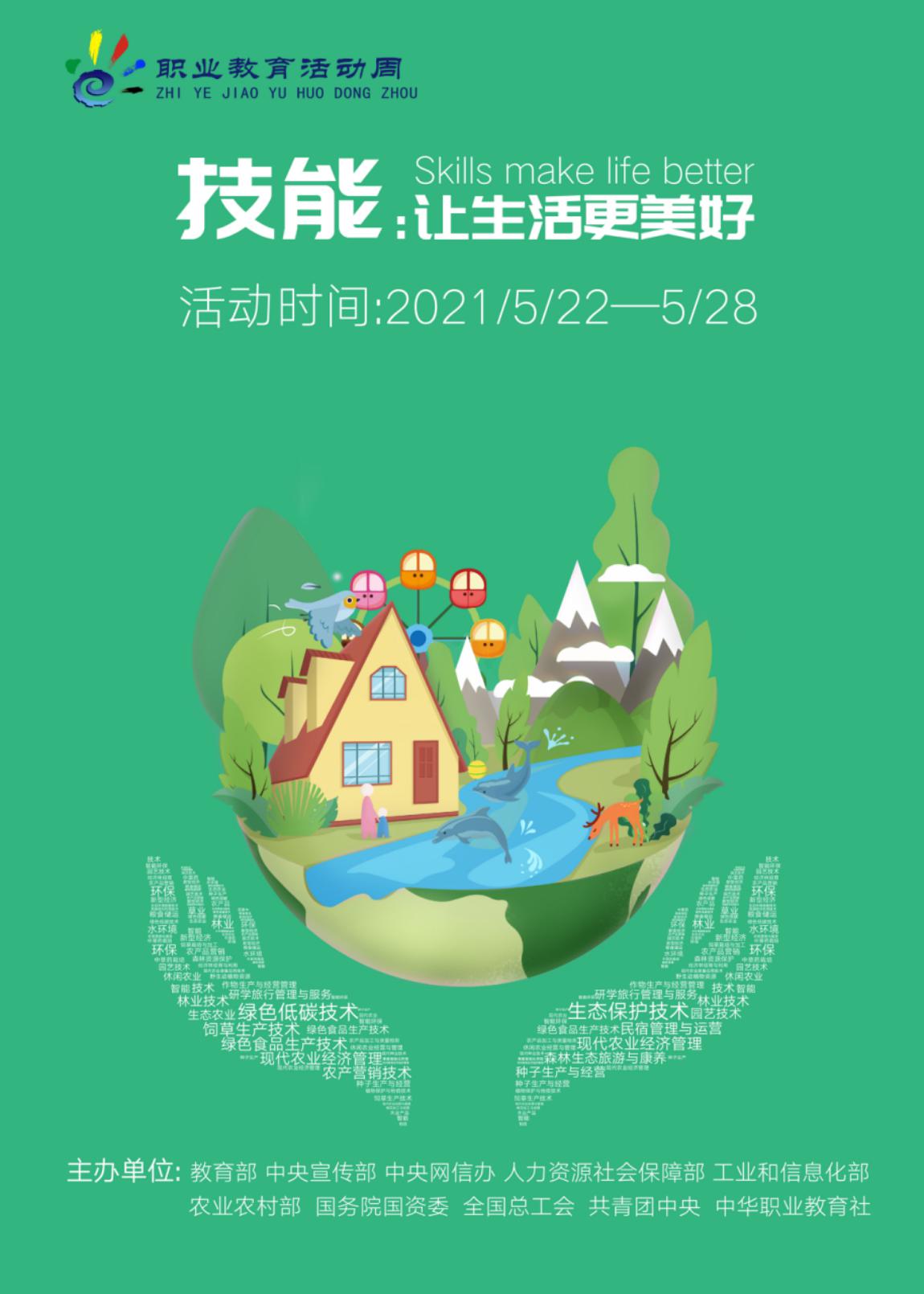 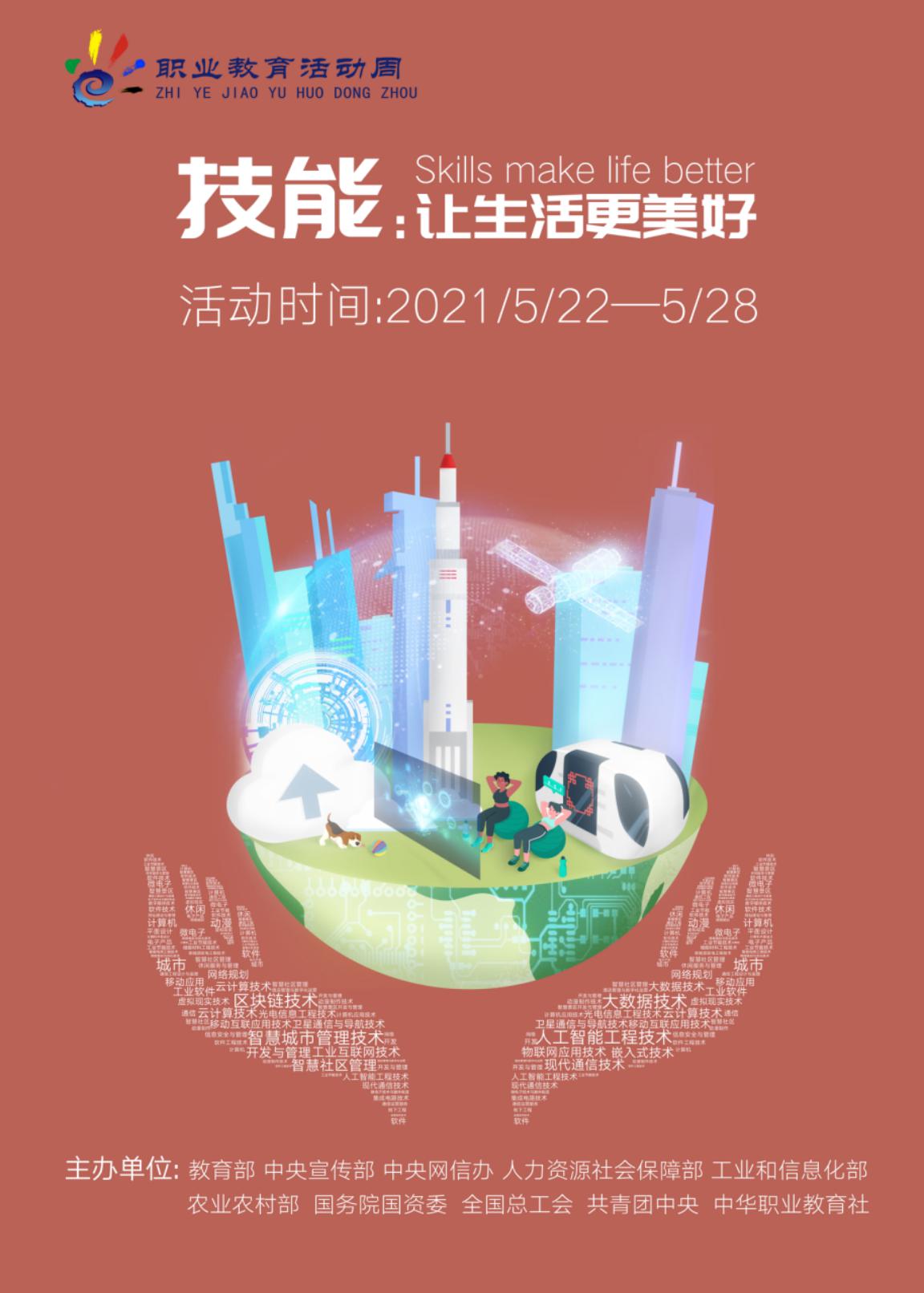 